Załącznik nr 8.6c. do SIWZ____________________________Pieczęć lub nazwa i adres Wykonawcy Opis przedmiotu zamówienia w postępowaniu o udzielenie zamówienia publicznego na„ Dostawy wyposażenia do przystosowania dawnego obiektu szkolnego na potrzeby działalności Młodzieżowego Ośrodka Socjoterapii prowadzonego przez Stowarzyszenie Inicjatyw Rodzinnych oraz utworzenie i prowadzenie Klubu senior +"Część  XIII Sprzęt AGDCzęść  XIII Sprzęt AGDCzęść  XIII Sprzęt AGDCzęść  XIII Sprzęt AGDCzęść  XIII Sprzęt AGDCzęść  XIII Sprzęt AGDCzęść  XIII Sprzęt AGDl.p.AsortymentOpis asortymentu oferowanego przez Wykonawce kod CPVJedn. miarymiejsce dostawyTermin dostawy 1PralkaWYDAJNOŚĆZużycie energii. Std. Bawełna 60 ° C (kWh): 0,92Czas prania / bawełna 60 ° C: 250Maksymalny wsad: 7Pojemność bębna: 53Maksymalna prędkość wirowania (rpm): 1400Wilgotność resztkowa: 52%Poziom hałasu podczas prania, dB (A): 56Poziom hałasu podczas wirowania, dB (A): 78Układ silnika: uniwersalnyLista programów: Bawełna, Bawełna Ekonomiczna, Syntetyczne, Delikatne, Wełna Plus,Szybkie 20 Min 3 Kg, Bawełna 20, Kołdry, Łatwe prasowanie, Wirowanie / OdpompowywanieINSTALACJAWymiary (mm) (WxSxG): 850 x 600 x 575Głębokość maksymalna, mm: 600Koła / nóżki: 4Długość węża dopływowego (mm): 130Długość węża wylotowego (mm): 145Instrukcja obsługi/menu w języku obcymENERGIAKlasa energetyczna drugiej generacji: A +++Zużycie energii (roczne): 171Pobór mocy: 2200Częstotliwość: 50Duża pojemność: W pralce o dużej pojemności można prać większe ładunki, oszczędzając czas i wysiłek.1400obr prędkości wirowaniaProgram Wełna plus: jedyny program wełny na rynku z ochładzaniem pod koniec fazy prania zapobiegającym wstrząsowi chłodniczemu po rozpoczęciu zimnego płukania, zapewniając minimalizację skurczu.Łatwy program prasowania: pomaga zapobiegać plątaniu i gnieceniu - zmniejszając potrzebę prasowania.Delikatny program: delikatny program delikatnie myje najbardziej delikatne tkaniny.Programy bawełniane : Obejmuje programy z bawełny regularnej i bawełny.Pomorska Wieś 4082-316 Milejewo39713210-8 Pralki i suszarki1Pomorska Wieś 4082-316 MilejewoOd 1 do 15 maja 2021 roku2suszarki: KondensacyjnaWsad [kg]: 8Poziom hałasu [dB]: 66Zabezpieczenia: Zabezpieczenie przed dziećmiKonstrukcja: Oświetlenie wnętrza bębna: LED 4 regulowane nóżkiKierunek otwierania: LewyRodzaj zbiornika: Stal nierdzewnaMoc grzewcza [W]: 900Zasilanie [V]: 230Zastosowane technologie: AbsoluteCare ÖKOFlow ProSense SensiDry Technologia pompy ciepłaInne: Samoczynne wyłączenieKlasa energetyczna: A++Klasa efektywności kondensacji: BZużycie energii na rok [kWh]: 235Zużycie energii w trybie wyłączenia [W]: 0.13Zużycie energii w trybie czuwania [W]: 0.13Zużycie energii przy pełnym załadunku [kWh/cykl]: 1.99Zużycie energii przy częściowym załadunku [kWh/cykl]: 1.07Wydajność skraplania przy pełnym załadunku [%]: 82Wydajność skraplania przy częściowym załadunku [%]: 82Ważona wydajność skraplania przy pełnym i częściowym załadunku [%]: 82Sterowanie: ElektroniczneKomunikacja: Duży wyświetlacz LCD Wskaźnik blokady uruchomienia Wskaźnik fazy chłodzenia Wskaźnik fazy suszenia Wskaźnik max ciężaru załadunku Wskaźnik postępu programu Wskaźnik stopnia wysuszeniaWyświetlacz elektroniczny: TAKWskaźnik postępu programu: TAKOpóźniony start: TAKCzujnik wilgotności: TAKZastosowane technologie: Dwukierunkowy ruch bębna Suszenie bez zagnieceńRodzaje: Bawełna Dodatkowe programy sterowane czasem Eco Extra suszenie Jedwabne Koce syntetyczne Łatwe prasowanie Mieszane Mniej zagnieceń Odzież wierzchnia pościel Suche do prasowania Suche do szafy Suche do szafy + Suszenie Czas Syntetyki Tkaniny sportowe WełnaCzas trwania programu przy pełnym załadunku [min.]: 154Inne: Dodatkowe programy sterowane czasemWysokość [cm]: 85Szerokość [cm]: 60Głębokość [cm]: 60Linia: AbsoluteCare®Kolor: Biały 39713210-8 Pralki i suszarki1Pomorska Wieś 4082-316 MilejewoOd 1 do 15 maja 2021 roku3suszarka na pranie 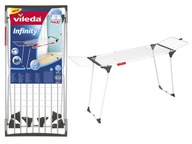 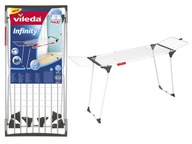 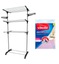 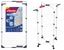 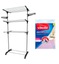 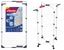 Wysokość suszarki: 132 cmDługość linek: 30 mWymiary po rozłożeniu: 71x71x133cmWymiary po złożeniu: 71x5x132cmStelaż wykonany w oparciu o stal powlekanąPomorska Wieś 4082-316 Milejewo39713210-8 Pralki i suszarki1Pomorska Wieś 4082-316 MilejewoOd 1 do 15 maja 2021 roku6lodówka  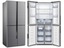 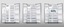 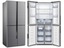 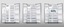 Wysokość (cm) 178.9Szerokość (cm) 91.2Głębokość (cm) 73.4Głębokość bez drzwi (cm) 67.2Waga (kg) 103Klasa efektywności energetycznej A+Roczne zużycie energii (kWh/rok) 409Pojemność użytkowa chłodziarki (l) 357Pojemność użytkowa zamrażarki (l) 144Klasa klimatycznaSNSTTNPoziom hałasu (dB) 43Instalacja WolnostojącaRozmrażanie - chłodziarka No-FrostRozmrażanie - zamrażarka No-FrostKlasa zamrażania */***Czas wzrostu temperatury (h) 8Zdolność zamrażania (kg/24h) 10Pojemność całkowita brutto (l) 551Pojemność całkowita netto (l) 501Wymuszony obieg powietrza takDostępność lodu takDystrybutor wody takPowłoka antybakteryjna takOświetlenie wnętrza LEDBudowaDozownik wody w drzwiachUszczelnienie cyklopentanoweUchwytyWyświetlacz interaktywny na drzwiachRodzaj sterowania ElektroniczneKomunikacjaAlarm otwartych drzwiWyświetlacz zewnętrznyTechnologieNo FrostMulti FlowSuperchłodzenieIlość i rodzaj półek 5 (szklanych)Regulacja półek takElementy na drzwiach 4 balkonikiIlość i rodzaj pojemników/komór 2 szufladyWyposażenieTacka na jajkaTechnologieNo FrostSupermrożenieIlość i rodzaj półek 3Regulacja półek takIlość szuflad/klapek 2 szuflady39711100-0 Chłodziarki i zamrażarki 1  szt.Pomorska Wieś 4082-316 MilejewoOd 1 do 15 maja 2021 roku7Zmywarka 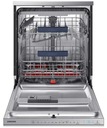 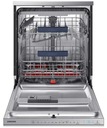 ·  Rodzaj panelu sterowania: Ukryty·  Szerokość [cm]: 59.8·  Wysokość [cm]: 84.5·  Głębokość [cm]: 60·  Programy zmywania: Delikatny, Codzienny 55C, Szybki, Intensywny, Ekonomiczny, Auto czyszczenie·  Sterowanie: Elektroniczne·  Wyświetlacz elektroniczny: Tak·  Wskaźnik braku soli: Tak·  Wskaźnik braku nabłyszczacza: Tak·  Opóźnienie startu pracy: Tak·  Połowa załadunku: Tak·  Trzecia szuflada: Tak·  Kosz górny: Regulowana wysokość, Składane półki·  Kosz dolny: Stojaki na talerze·  Rodzaj zmywarki: Zmywarka wolnostojąca·  Zmywarka kompaktowa: Nie·  Czas trwania standardowego cyklu [min]: 237·  Zastosowane technologie: WaterWall, Speed Booster, Zone Booster Plus·  Funkcje dodatkowe: Funkcja dezynfekcji, Czujnik wycieku, Funkcja Self CleanBezpieczeństwo użytkowaniaZabezpieczenie przed zalaniem: TakZabezpieczenia: Zabezpieczenie przed zalaniem, Zabezpieczenie przed dziećmiEfektywność energetycznaPojemność [kpl.]: 14Roczne zużycie energii [kWh]: 237Roczne zużycie wody [l]: 2716Klasa suszenia: APoziom hałasu [dB]: 42Zużycie energii [kWh/cykl]: 0.83Zużycie wody [l/cykl]: 9.7Klasa zmywania: AKlasa energetyczna: A+++Pomorska Wieś 4082-316 Milejewo39713100-4 Zmywarki do naczyń1 szt. Pomorska Wieś 4082-316 MilejewoOd 1 do 15 maja 2021 roku